Rozalén ha aprovechado la cuarentena para lanzar una preciosa y emotiva canción llamada ‘Aves Enjauladas’.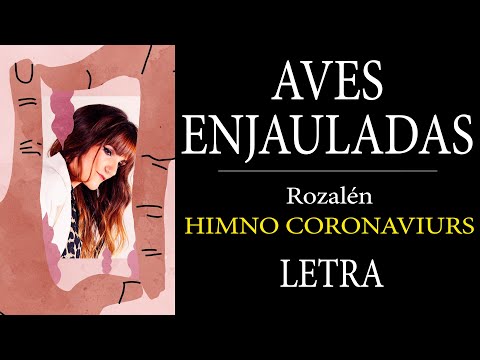 Rozalén tiene una sensibilidad y delicadeza a la hora de cantar que ponen los pelos de punto. La artista además, utiliza la música para reivindicar causas necesarias, y una vez más lo ha vuelto hacer con su nueva canción ‘Aves Enjauladas’.Se trata de una canción que Rozalén ha compuesto durante el confinamiento y que ha lanzado con dos únicos objetivos: acompañar y ayudar. En palabras de la propia Rozalén: “‘Aves enjauladas’ nacida en las primeras semanas de este confinamiento… Lo recaudado irá destinado a una red de pisos para mujeres y familias en riesgo de exclusión social que apoya la ONG Entre Culturas” ¡Te advertimos que te vas a emocionar!Letra de la canción "Aves Enjauladas" de Rozalén Cuando salga de esta iré corriendo a buscarteTe diré con los ojos lo mucho que te echo de menosGuardaré en un tarrito todos los abrazos, los besosPara cuando se amarre en el alma la pena y el miedoMe pondré ante mi abuela y de rodillasPediré perdón por las veces que la descuidéBrindaremos por los que se fueron sin despedidaOtra vez, otra vezPero mientras los pájaros rondan las casas nidoUna Primavera radiante avanza con sigiloHe zurcido mis telitas rotas con aguja e hiloMe he mirado, valorado, he vividoSomos aves enjauladasCon tantas ganas de volarQue olvidamos que en este remansoTambién se ve la vida pasarCuando se quemen las jaulasY vuelva a levantarse el telónRecuerda siempre la lecciónY este será un mundo mejorCuando salga de esta iré corriendo a aplaudirteSonreiré, le daré las gracias a quién me cuideYa nadie se atreverá a burlar lo importanteLa calidad de la sanidad será intocableNo me enfadaré tanto con el que dispara odioEs momento de que importe igual lo ajeno y lo propioContagiar mis ganas de vivir y toda mi alegríaConstruir, construirPero mientras el cielo y la tierra gozan de un respiroReconquistan los animalitos rincones perdidosHe bebido sola lentamente una copa de vinoHe volado con un libro, he vividoSomos aves enjauladasCon tantas ganas de volarQue olvidamos que en este remansoTambién se ve la vida pasarCuando se quemen las jaulasY vuelva a levantarde el telónRecuerda siempre la lecciónY este será un mundo mejorCuando salga de esta iré corriendo a abrazarte